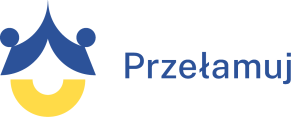 Szkolenia dla studentów UJ „Przełamuj obawy” PROGRAM:9 listopada 2022, godz. 9.45 -13.00Radzenie sobie ze stresemProwadząca: Anna KwaśniewskaWarsztaty na temat radzenia sobie ze stresem zapoznają studenta z mechanizmami powstawania reakcji stresowej oraz jej przebiegiem. Zaznajomią go z jego własnym poziomem stresu oraz pozwolą zapoznać się z różnymi metodami radzenia sobie w sytuacji stresowej.14 listopada 2022, godz. 10.00-13.00Narzędzia do efektywnego uczenia sięProwadząca: Magdalena ZiemnickaWarsztaty, na których uczestnicy nauczą się różnych technik efektywnego notowania i czytania. Na warsztatach uczestnicy będą mogli poznać narzędzia, dzięki którym efektywniej zapamiętają materiał do egzaminów. Spróbują swoich sił w tworzeniu map myśli i dowiedzą się, jakie aplikacje pomogą im usprawnić naukę.  16 listopada 2022, godz. 10.00-13.00Efektywne zarządzanie czasemProwadząca: Urszula SzczocarzWarsztaty, podczas których uczestnicy będą mieli okazję przyjrzeć się swojemu stylowi zarządzania zadaniami w czasie oraz odkryć sposoby na podniesienie efektywności. Wspólnie będziemy poszukiwać rozwiązań, które pozwolą lepiej planować naukę, stawiać sobie realne cele, lepiej się motywować do działania oraz utrzymywać równowagę pomiędzy obowiązkami i odpoczynkiem.21 listopada 2022, godz. 10.00-13.00KreatywnośćProwadząca: Urszula SzczocarzWarsztaty, podczas których uczestnicy zostaną zaproszeni do twórczego spojrzenia na popularne studenckie problemy, jakimi są m.in. przygotowanie do egzaminów i pisanie esejów. Przy użyciu technik wspierających kreatywne myślenie będziemy poszukiwać ciekawych, inspirujących pomysłów, dzięki którym codzienne obowiązki nabiorą nowego znaczenia, a uczestnicy zyskają świeżą energię do nauki i pracy.Szkolenia są realizowane przez Uniwersytet Jagielloński w ramach projektu „Odpowiedzialne wsparcie i zrównoważony rozwój” współfinansowanego ze środków Unii Europejskiej w ramach Europejskiego Funduszu Społecznego, Program Operacyjny Wiedza Edukacja Rozwój.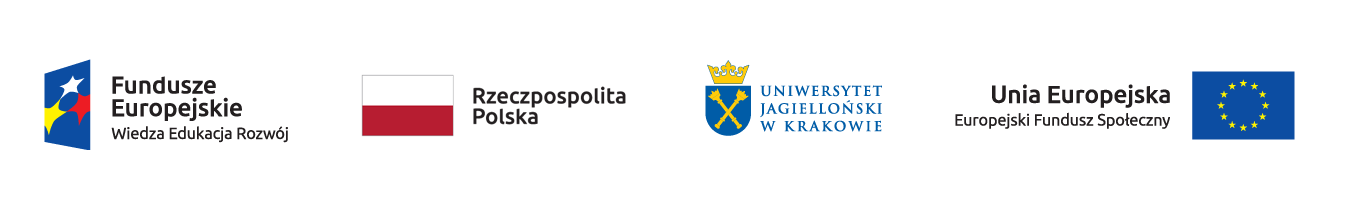 